1. Název projektu: 2. Žádající organizace, adresa, zastoupená kým: 3. Úvod / Shrnutí nejdůležitějších informací o projektu: 4. Hlavní cíl projektu a způsoby ověření jeho naplnění: 5. Vedlejší cíle projektu: 5. Plán aktivit projektu / program: a. Místo, datum a čas realizaceb. Plánovaný program akce/aktivity6. Seznam referentů/referentek, přizvaných organizací, hostů/hostek (včetně krátkých charakteristik): 7. Seznam osob odpovědných za realizaci projektu: 8. Partneři projektu (jsou-li): 9. Cílové skupiny: 10. Výstupy projektu (publikace, mediální výstupy, video, tisková zpráva ..):11. (Rozpočet v excel příloze) 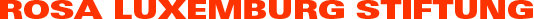 Žádost o financování projektu Jméno, funkce a podpis oprávněného zástupce žádající organizaceJméno:Funkce:Podpis: Místo a datum: